Weerklank 494 ~ Rots waaruit het leven welt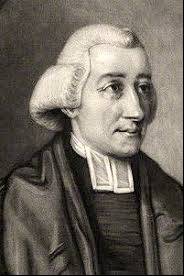 Augustus M. Toplady werd geboren in 1740 in Farnham, in het graafschap Surrey in zuid-oost Engeland. Zijn vader, een majoor van de Britse marine, stierf tijdens de belegering  van  Carthagena in Zuid-Amerika aan de gele koorts, toen zijn zoontje nog maar enkele maanden oud was.Op visite in Ierland toen hij zestien was, kwam hij tot bekering tijdens het horen van een lekenpreek van James Morris in een schuur over Efeze 2:13. In 1762 werd hij na zijn opleiding aan Trinity College in Dublin in Ierland predikant in de Anglicaanse kerk in zuidwest-Engeland. Eerst in Blagdon in het graafschap Somerset, daarna in twee andere plaatsen en van 1768 tot zijn dood tien jaar later in het afgelegen dorpje Broadhembury in het graafschap Devon. De laatste drie jaar woonde hij wegens tuberculose in Londen, waar hij preekte in de kapel van de uit Frankrijk afkomstige Hugenoten... Hij dichtte liederen, waarvan ‘Rock of Ages, cleft for me’ heel bekend en geliefd werd, eerder vertaald in het Nederlands als ‘Vaste Rots van mijn behoud’ door Jacqueline van der Waals. Een legende, pas 70 jaar na de dood van Toplady ontstaan,  is dat hij dit lied heeft gemaakt, toen hij op zekere dag in Blagdon was overvallen door een storm en een schuilplaats had gevonden in een grote gespleten rots, die plaatselijk  de ‘Rock of Ages’ werd genoemd. Op een oude speelkaart die hij op de grond vond en die nog in Amerika wordt bewaard, zou hij het geschreven hebben. De bron ervoor was een boek van Dr. Daniel Brevint over het Heilig Avondmaal, waaruit stukjes waren overgenomen door de methodistenpredikant John Wesley in zijn  Hymns on the Lord’s Supper (1745), o.a. het gebed:O Rock of Israel, Rock of Salvation, Rock struck and cleft  for me, let those two streams of blood and water which once gushed of thy side, bring down pardon and holiness into my soul ….(O rots van Israël, Rots van zaligheid, Rots getroffen en gekloofd voor mij, laat de twee stromen van bloed en water die eens uit uw zijde vloeiden, vergeving en heiligheid in mijn ziel brengen…).Toplady  veranderde, gebruik makend van Jesaja 26:4,  ‘Rock of Israël’ aan het begin en eind van zijn lied in ‘Rock of Ages’ (‘Rots der Eeuwen’).Het lied werd in  1776 afgedrukt in  het Gospel Magazine (Evangelie Tijdschrift), waarvan hij  korte tijd de uitgever was.	De eerste twee regels van dit lied, een van de meest geliefde Engelse gezangen, staan op zijn graf in Londen.H. van ‘t Veld